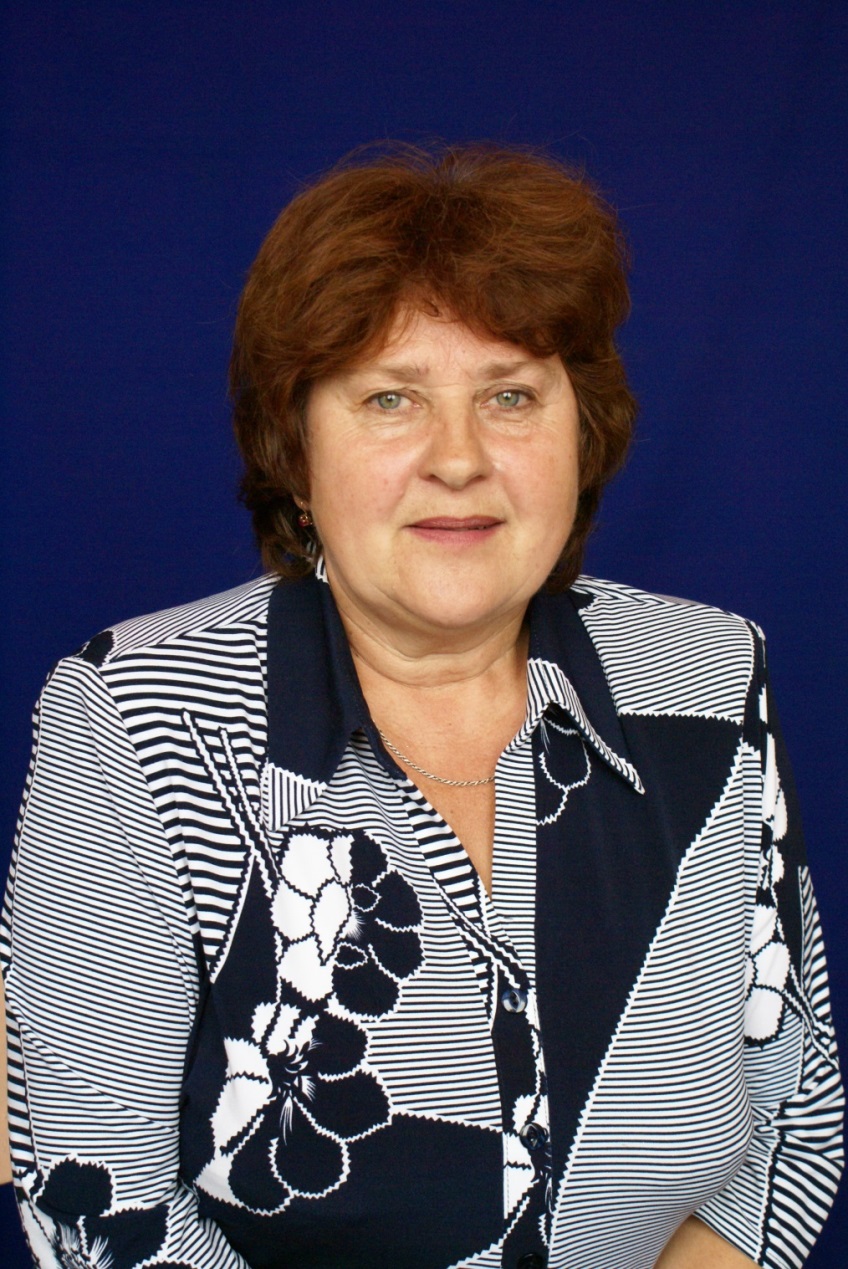 ЧелищеваНина МаксимовнаРодилась 21 февраля 1949 года.   Закончила  Смирновскую среднюю школу в 1966 году. В том же году поступила в Петропавловский  педагогический институт  на  естественно-географический факультет. Окончила институт  в 1971году и начала свою педагогическую деятельность в Ленинской средней  школе,  где проработала два  года. Затем с мужем уехала в Мурманскую область  в  город  Ковдор.  Там  Нина Максимовна  проработала учителем химии 20 лет, с1973 по 1993годы. Трудно перечислить все достижения молодого педагога за этот период. Это благодарности и награды за активное участие во всех школьных мероприятиях, за участие в конкурсах «Учитель года», где Нина Максимовна  занимала призовые места. Её ученики занимали первые места в районных и областных олимпиадах, участвовали и в республиканских олимпиадах по химии. В 1993г Нина Максимовна вернулась с семьёй в  Смирново, где стала работать методистом по школам и совмещала преподавание химии в  Смирновской средней школе №1. В 1995году  уже окончательно перешла в школу, где проработала до 30.12.2009 года.  За высокий профессионализм Нина Максимовна была назначена заместителем директора школы по учебно-воспитательной работе, совмещая эту должность с преподаванием любимого предмета. Имеет стаж педагогической деятельности 37 лет, высшую категорию и почётное звание  - Мастер педагогического труда. Но  главным своим достижением Нина Максимовна  считает тот вклад в судьбу своих учеников, который она внесла, прививая им интерес и любовь к своему предмету.  Некоторые её  выпускницы окончили педагогический институт и преподают химию и биологию, а многим  она  дала знания для учёбы в медицинских вузах страны. 